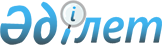 О внесении изменений в решение Есильского районного маслихата от 24 декабря 2019 года № 62/2 "О районном бюджете на 2020-2022 годы"Решение Есильского районного маслихата Акмолинской области от 17 апреля 2020 года № 69/2. Зарегистрировано Департаментом юстиции Акмолинской области 17 апреля 2020 года № 7824
      В соответствии с пунктом 4 статьи 106, пунктом 1 статьи 111 Бюджетного кодекса Республики Казахстан от 4 декабря 2008 года, статьей 6 Закона Республики Казахстан от 23 января 2001 года "О местном государственном управлении и самоуправлении в Республике Казахстан", Есильский районный маслихат РЕШИЛ:
      1. Внести в решение Есильского районного маслихата "О районном бюджете на 2020-2022 годы" от 24 декабря 2019 года № 62/2 (зарегистрировано в Реестре государственной регистрации нормативных правовых актов № 7655, опубликовано 21 января 2020 года в Эталонном контрольном банке нормативных правовых актов Республики Казахстан в электронном виде) следующие изменения:
      пункт 1 изложить в новой редакции:
      "1. Утвердить районный бюджет на 2020-2022 годы, согласно приложениям 1, 2 и 3 соответственно, в том числе на 2020 год в следующих объемах:
      1) доходы 5425457 тысяч тенге, в том числе:
      налоговые поступления 800767 тысяч тенге;
      неналоговые поступления 13676 тысяч тенге;
      поступления от продажи основного капитала 22559 тысяч тенге;
      поступления трансфертов 4588455 тысяч тенге;
      2) затраты 5891530,4 тысячи тенге;
      3) чистое бюджетное кредитование 234 тысячи тенге, в том числе:
      бюджетные кредиты 3976 тысяч тенге;
      погашение бюджетных кредитов 3742 тысячи тенге;
      4) сальдо по операциям с финансовыми активами 5875 тысяч тенге, в том числе:
      приобретение финансовых активов 5875 тысяч тенге;
      5) дефицит (профицит) бюджета (- 472182,4) тысячи тенге;
      6) финансирование дефицита (использование профицита) бюджета 472182,4 тысячи тенге.";
      пункт 10 изложить в новой редакции:
      "10. Утвердить резерв местного исполнительного органа района на 2020 год в сумме 14300 тысяч тенге.";
      приложения 1, 4, 5, 6 к указанному решению изложить в новой редакции согласно приложениям 1, 2, 3, 4 к настоящему решению.
      2. Настоящее решение вступает в силу со дня государственной регистрации в Департаменте юстиции Акмолинской области и вводится в действие с 1 января 2020 года.
      "СОГЛАСОВАНО" Районный бюджет на 2020 год Целевые трансферты и бюджетные кредиты из республиканского бюджета на 2020 год Целевые трансферты из областного бюджета на 2020 год Целевые трансферты бюджетам поселка Красногорский, сел, сельских округов на 2020 год
					© 2012. РГП на ПХВ «Институт законодательства и правовой информации Республики Казахстан» Министерства юстиции Республики Казахстан
				
      Председатель сессии,
секретарь районного
маслихата

С.Агымбаева

      Акимат Есильского района
Приложение 1
к решению Есильского
районного маслихата
от 17 апреля 2020 года
№ 69/2Приложение 1
к решению Есильского
районного маслихата
от 24 декабря 2019 года
№ 62/2
Категория
Категория
Категория
Категория
Сумма
тысяч тенге
Класс
Класс
Класс
Сумма
тысяч тенге
Подкласс
Подкласс
Сумма
тысяч тенге
Наименование
Сумма
тысяч тенге
1
2
3
4
5
I. Доходы
5425457
1
Налоговые поступления
800767
1
Подоходный налог
2915
2
Индивидуальный подоходный налог
2915
3
Социальный налог
389224
1
Социальный налог
389224
4
Налоги на собственность
284019
1
Налоги на имущество
284019
5
Внутренние налоги на товары, работы и услуги
110435
2
Акцизы 
4616
3
Поступления за использование природных и других ресурсов
88301
4
Сборы за ведение предпринимательской и профессиональной деятельности
17518
8
Обязательные платежи, взимаемые за совершение юридически значимых действий и (или) выдачу документов уполномоченными на то государственными органами или должностными лицами
14174
1
Государственная пошлина
14174
2
Неналоговые поступления
13676
1
Доходы от государственной собственности
6990
5
Доходы от аренды имущества, находящегося в государственной собственности
6326
7
Вознаграждения по кредитам, выданным из государственного бюджета
664
6
Прочие неналоговые поступления
6686
1
Прочие неналоговые поступления
6686
3
Поступления от продажи основного капитала
22559
1
Продажа государственного имущества, закрепленного за государственными учреждениями
6335
1
Продажа государственного имущества, закрепленного за государственными учреждениями
6335
3
Продажа земли и нематериальных активов
16224
1
Продажа земли
16224
4
Поступления трансфертов
4588455
2
Трансферты из вышестоящих органов государственного управления
4588455
2
Трансферты из областного бюджета
4588455
Функциональная группа
Функциональная группа
Функциональная группа
Функциональная группа
Сумма
Администратор бюджетных программ
Администратор бюджетных программ
Администратор бюджетных программ
Сумма
Программа
Программа
Сумма
Наименование
1
2
3
4
5
II. Затраты
5891530,4
01
Государственные услуги общего характера
240447,5
112
Аппарат маслихата района (города областного значения)
19987
001
Услуги по обеспечению деятельности маслихата района (города областного значения)
19987
122
Аппарат акима района (города областного значения)
93632
001
Услуги по обеспечению деятельности акима района (города областного значения)
93632
454
Отдел предпринимательства и сельского хозяйства района (города областного значения)
29465
001
Услуги по реализации государственной политики на местном уровне в области развития предпринимательства и сельского хозяйства
29465
459
Отдел экономики и финансов района (города областного значения)
42809,5
001
Услуги по реализации государственной политики в области формирования и развития экономической политики, государственного планирования, исполнения бюджета и управления коммунальной собственностью района (города областного значения)
37259,5
003
Проведение оценки имущества в целях налогообложения
1000
113
Целевые текущие трансферты нижестоящим бюджетам
4550
471
Отдел образования, физической культуры и спорта района (города областного значения)
25996
001
Услуги по реализации государственной политики на местном уровне в области образования, физической культуры и спорта
25996
492
Отдел жилищно-коммунального хозяйства, пассажирского транспорта и автомобильных дорог и жилищной инспекции района (города областного значения)
28558
001
Услуги по реализации государственной политики на местном уровне в области жилищно-коммунального хозяйства, пассажирского транспорта, автомобильных дорог и жилищной инспекции
24431
113
Целевые текущие трансферты нижестоящим бюджетам
4127
02
Оборона
13559
122
Аппарат акима района (города областного значения)
13559
005
Мероприятия в рамках исполнения всеобщей воинской обязанности
4559
006
Предупреждение и ликвидация чрезвычайных ситуаций масштаба района (города областного значения)
9000
04
Образование
4293428,6
471
Отдел образования, физической культуры и спорта района (города областного значения)
4293428,6
003
Обеспечение деятельности организаций дошкольного воспитания и обучения
107439
004
Общеобразовательное обучение
2892827,6
005
Дополнительное образование для детей и юношества
80816
009
Приобретение и доставка учебников, учебно-методических комплексов для государственных учреждений образования района (города областного значения)
10261
020
Ежемесячные выплаты денежных средств опекунам (попечителям) на содержание ребенка-сироты (детей-сирот), и ребенка (детей), оставшегося без попечения родителей
18451
028
Дополнительное образование для детей и юношества по спорту
33712
040
Реализация государственного образовательного заказа в дошкольных организациях образования 
331438
046
Методическая работа
27526
067
Капитальные расходы подведомственных государственных учреждений и организаций
790958
06
Социальная помощь и социальное обеспечение
234571,7
451
Отдел занятости и социальных программ района (города областного значения)
217368,7
001
Услуги по реализации государственной политики на местном уровне в области обеспечения занятости и реализации социальных программ для населения
29076,1
002
Программа занятости
48510
005
Государственная адресная социальная помощь
30952
006
Оказание жилищной помощи
1000
007
Социальная помощь отдельным категориям нуждающихся граждан по решениям местных представительных органов
20316
010
Материальное обеспечение детей-инвалидов, воспитывающихся и обучающихся на дому
1023
011
Оплата услуг по зачислению, выплате и доставке пособий и других социальных выплат
226
014
Оказание социальной помощи нуждающимся гражданам на дому
43478,8
017
Обеспечение нуждающихся инвалидов обязательными гигиеническими средствами и предоставление услуг специалистами жестового языка, индивидуальными помощниками в соответствии с индивидуальной программой реабилитации инвалида
4894
023
Обеспечение деятельности центров занятости населения
27162,8
050
Обеспечение прав и улучшение качества жизни инвалидов в Республике Казахстан
6770
054
Размещение государственного социального заказа в неправительственных организациях
3960
471
Отдел образования, физической культуры и спорта района (города областного значения)
17203
030
Содержание ребенка (детей), переданного патронатным воспитателям
14491
031
Государственная поддержка по содержанию детей-сирот и детей, оставшихся без попечения родителей, в детских домах семейного типа и приемных семьях
2712
07
Жилищно-коммунальное хозяйство
492121,8
472
Отдел строительства, архитектуры и градостроительства района (города областного значения)
419236,3
003
Проектирование и (или) строительство, реконструкция жилья коммунального жилищного фонда
335062,8
004
Проектирование, развитие и (или) обустройство инженерно-коммуникационной инфраструктуры
48213,5
006
Развитие системы водоснабжения и водоотведения
14000
058
Развитие системы водоснабжения и водоотведения в сельских населенных пунктах
21960
492
Отдел жилищно-коммунального хозяйства, пассажирского транспорта и автомобильных дорог и жилищной инспекции района (города областного значения)
72885,5
003
Организация сохранения государственного жилищного фонда
3450
011
Обеспечение бесперебойного теплоснабжения малых городов
67021
012
Функционирование системы водоснабжения и водоотведения
514,5
026
Организация эксплуатации тепловых сетей, находящихся в коммунальной собственности
1900
08
Культура, спорт, туризм и информационное пространство
273553,9
471
Отдел образования, физической культуры и спорта района (города областного значения)
3373
015
Подготовка и участие членов сборных команд района (города областного значения) по различным видам спорта на областных спортивных соревнованиях
3373
478
Отдел внутренней политики, культуры и развития языков района (города областного значения)
270180,9
001
Услуги по реализации государственной политики на местном уровне в области информации, укрепления государственности и формирования социального оптимизма граждан, развития языков и культуры
21731
004
Реализация мероприятий в сфере молодежной политики
9098,7
005
Услуги по проведению государственной информационной политики
5600
007
Функционирование районных (городских) библиотек
55481
008
Развитие государственного языка и других языков народа Казахстана
10363,6
009
Поддержка культурно-досуговой работы
96053
032
Капитальные расходы подведомственных государственных учреждений и организаций
71853,6
10
Сельское, водное, лесное, рыбное хозяйство, особо охраняемые природные территории, охрана окружающей среды и животного мира, земельные отношения
18968,1
459
Отдел экономики и финансов района (города областного значения)
2300
099
Реализация мер по оказанию социальной поддержки специалистов
2300
463
Отдел земельных отношений района (города областного значения)
12874,1
001
Услуги по реализации государственной политики в области регулирования земельных отношений на территории района (города областного значения
12874,1
473
Отдел ветеринарии района (города областного значения)
3794
001
Услуги по реализации государственной политики на местном уровне в сфере ветеринарии
3565,9
010
Проведение мероприятий по идентификации сельскохозяйственных животных
228,1
11
Промышленность, архитектурная, градостроительная и строительная деятельность
18235,3
472
Отдел строительства, архитектуры и градостроительства района (города областного значения)
18235,3
001
Услуги по реализации государственной политики в области строительства, архитектуры и градостроительства на местном уровне
18235,3
12
Транспорт и коммуникации
86000
492
Отдел жилищно-коммунального хозяйства, пассажирского транспорта и автомобильных дорог и жилищной инспекции района (города областного значения)
86000
023
Обеспечение функционирования автомобильных дорог
1000
045
Капитальный и средний ремонт автомобильных дорог районного значения и улиц населенных пунктов
85000
13
Прочие
14300
459
Отдел экономики и финансов района (города областного значения)
14300
012
Резерв местного исполнительного органа района (города областного значения)
14300
14
Обслуживание долга
664
459
Отдел экономики и финансов района (города областного значения)
664
021
Обслуживание долга местных исполнительных органов по выплате вознаграждений и иных платежей по займам из областного бюджета
664
15
Трансферты
205680,5
459
Отдел экономики и финансов района (города областного значения)
205680,5
006
Возврат неиспользованных (недоиспользованных) целевых трансфертов
5346,5
038
Субвенции
200334
III. Чистое бюджетное кредитование
234
Бюджетные кредиты
3976
10
Сельское, водное, лесное, рыбное хозяйство, особо охраняемые природные территории, охрана окружающей среды и животного мира, земельные отношения
3976
459
Отдел экономики и финансов района (города областного значения)
3976
018
Бюджетные кредиты для реализации мер социальной поддержки специалистов 
3976
5
Погашение бюджетных кредитов
3742
01
Погашение бюджетных кредитов
3742
1
Погашение бюджетных кредитов, выданных из государственного бюджета 
3742
IV. Сальдо по операциям с финансовыми активами
5875
Приобретение финансовых активов
5875
13
Прочие
5875
492
Отдел жилищно-коммунального хозяйства, пассажирского транспорта и автомобильных дорог и жилищной инспекции района (города областного значения)
5875
065
Формирование или увеличение уставного капитала юридических лиц
5875
V. Дефицит (профицит) бюджета 
-472182,4
VI. Финансирование дефицита (использование профицита) бюджета
472182,4
7
Поступление займов
474356,6
01
Внутренние государственные займы
474356,6
2
Договоры займа
474356,6
16
Погашение займов
3742
459
Отдел экономики и финансов района (города областного значения)
3742
005
Погашение долга местного исполнительного органа перед вышестоящим бюджетом
3742Приложение 2
к решению Есильского
районного маслихата
от 17 апреля 2020 года
№ 69/2Приложение 4
к решению Есильского
районного маслихата
от 24 декабря 2019 года
№ 62/2
Наименование
Сумма
тысяч тенге
1
2
Всего
822574,7
Целевые текущие трансферты
491326,7
в том числе:
Отдел занятости и социальных программ района 
70878
На развитие рынка труда, в том числе:
22694
на частичное субсидирование заработной платы и молодежную практику
11997
на оказание мер государственной поддержки лицам, добровольно переселяющимся гражданам в регионы, определенные Правительством Республики Казахстан и работодателям, оказывающим содействие в переселении
93
на предоставление государственных грантов на реализацию новых бизнес-идей, в том числе молодежь категории NEET, члены малообеспеченных многодетных семей, малообеспеченные трудоспособные инвалиды
10604
На установление доплат к заработной плате работников, предоставляющих специальные социальные услуги в государственных организациях социальной защиты населения
9959
На размещение государственного социального заказа в неправительственных организациях
3185
На увеличение норм обеспечения инвалидов обязательными гигиеническими средствами
4106
На расширение перечня технических вспомогательных (компенсаторных) средств
2664
На выплату государственной адресной социальной помощи, в том числе:
28270
на выплату государственной адресной социальной помощи
22505
на гарантированный социальный пакет детям
5765
Отдел образования, физической культуры и спорта района
402814,7
На увеличение оплаты труда педагогов государственных организаций дошкольного образования
72000
На увеличение оплаты труда педагогов государственных организаций среднего образования
257533
На доплату за квалификационную категорию педагогам государственных организаций среднего образования
66810
На апробирование подушевого финансирования организаций среднего образования
6471,7
Отдел внутренней политики, культуры и развития языков района
17634
На установление доплат к должностному окладу за особые условия труда в организациях культуры и архивных учреждениях управленческому и основному персоналу государственных организаций культуры и архивных учреждений
17634
Целевые трансферты на развитие
327272
в том числе:
Отдел строительства, архитектуры и градостроительства района
327272
На строительство и (или) реконструкцию жилья коммунального жилищного фонда
297514
На развитие и (или) обустройство инженерно-коммуникационной инфраструктуры
29758
Бюджетные кредиты
3976
в том числе:
Отдел экономики и финансов района
3976
Для реализации мер социальной поддержки специалистов 
3976Приложение 3
к решению Есильского
районного маслихата
от 17 апреля 2020 года
№ 69/2Приложение 5
к решению Есильского
районного маслихата
от 24 декабря 2019 года
№ 62/2
Наименование
Сумма
тысяч тенге
1
2
Всего
822810,3
Целевые текущие трансферты
738971
в том числе:
Отдел образования, физической культуры и спорта района
641521
На открытие IT-классов в школах
5023
На обеспечение горячим питанием учащихся школ из малообеспеченных семей
791
На обеспечение горячим питанием учащихся 1-классов
12387
На обеспечение школьной формой и канцелярскими товарами учащихся школ из малообеспеченных семей
8527
На внедрение Программы "Формирование здоровья и жизненных навыков и превенции суицида среди несовершеннолетних"
1818
На приобретение компьютеров для школ
16952
На приобретение кабинетов робототехники
3872
На оснащение ресурсных центров
43805
На увеличение ежегодного оплачиваемого трудового отпуска продолжительностью 42 календарных дней педагогических работников до 56 дней государственных организаций дошкольного образования
3157
На доплату учителям организаций образования, реализующим учебные программы начального, основного и общего среднего образования за работу в условиях обновленного содержания образования
149220
На увеличение размеров должностных окладов педагогов-психологов школ
2556
На доплату за преподавание на английском языке предметов естественно-математического направления
4226
На доплату учителям со степенью магистра
1065
На доплаты учителям за наставничество молодым учителям
800
На увеличение доплаты за классное руководство работникам педагогам организаций начального, основного и общего среднего образования
7640
На увеличение доплаты за проверку тетрадей и письменных работ педагогам начального, основного и общего среднего образования
4280
На ремонты объектов образования
362337
На приобретение школьных автобусов для объектов образования
13065
Отдел занятости и социальных программ района
17900
На реализацию краткосрочного профессионального обучения
3503
На выплату государственной адресной социальной помощи
1335
На внедрение консультантов по социальной работе и ассистентов в Центрах занятости населения
11938
На обеспечение льготного проезда многодетных матерей и детей из многодетных семей
1124
Отдел экономики и финансов района
4550
На внедрение единой информационной площадки учета исполнения бюджета
4550
Отдел жилищно-коммунального хозяйства, пассажирского транспорта и автомобильных дорог и жилищной инспекции района
75000
На развитие жилищно-коммунального хозяйства
40000
На ремонт автомобильных дорог
35000
Целевые трансферты на развитие
83839,3
в том числе:
Отдел строительства, архитектуры и градостроительства района
77964,3
На развитие систем водоснабжения в сельских населенных пунктах
21960
На строительство и (или) реконструкцию жилья коммунального жилищного фонда
37548,8
На развитие и (или) обустройство инженерно-коммуникационной инфраструктуры
18455,5
Отдел жилищно-коммунального хозяйства, пассажирского транспорта и автомобильных дорог и жилищной инспекции района
5875
Увеличение уставного капитала
5875Приложение 4
к решению Есильского
районного маслихата
от 17 апреля 2020 года
№ 69/2Приложение 6
к решению Есильского
районного маслихата
от 24 декабря 2019 года
№ 62/2
Наименование
Сумма
тысяч тенге
1
2
Всего
8677
Целевые текущие трансферты
8677
в том числе:
Отдел экономики и финансов района
4550
На внедрение единой информационной площадки учета исполнения бюджета
4550
в том числе:
Аппарат акима села Аксай Есильского района
350
Аппарат акима Бузулукского сельского округа Есильского района
350
Аппарат акима Двуреченского сельского округа Есильского района
350
Аппарат акима Жаныспайского сельского округа Есильского района
350
Аппарат акима Зареченского сельского округа Есильского района
350
Аппарат акима села Знаменка Есильского района
350
Аппарат акима Интернационального сельского округа Есильского района
350
Аппарат акима Каракольского сельского округа Есильского района
350
Аппарат акима поселка Красногорский Есильского района
350
Аппарат акима села Московское Есильского района
350
Аппарат акима села Орловка Есильского района
350
Аппарат акима села Свободненского сельского округа Есильского района
350
Аппарат акима Юбилейного сельского округа Есильского района
350
Отдел жилищно-коммунального хозяйства, пассажирского транспорта и автомобильных дорог и жилищной инспекции района
4127
На организацию водоснабжения населенных пунктов
4127
в том числе:
Аппарат акима Интернационального сельского округа Есильского района
4127